Saint Thomas of Canterbury Roman Catholic Church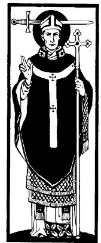 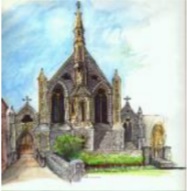 59 Burgate  | Canterbury  |  Kent  |  CT1 2HJInformation for BaptismNormally your child should be baptised in the parish in which you live. If you live outside the parish, a letter of permission should be obtained from your parish priest.Once you have completed this form, please submit it to the Parish Office and make an appointment for the next Baptism course.At that meeting the significance of having your child baptised and the commitments which follow his and her baptism will be explained. It is also an opportunity to answer any questions you may have and to arrange a date for your child’s baptism.The role of the Godparents is crucial: they undertake to support you in bringing up your child and it is therefore necessary that both Godparents are baptised Christians and one must be a baptised Catholic.On the occasion of your child’s Baptism in St Thomas’s Church, it is customary to make an offering to the celebrant. This varies, of course, according to the parents’’ financial commitments, but as a guideline £30 is suggested.Baptism can be celebrated during a Sunday Mass, if appropriate. There is only one celebration of Baptism on Sunday at 12.15, when there may be more than one family for Baptism. Please complete this form in BLOCK CAPITAL LETTERS. (All Godparents should be baptised and at least one should be a Roman Catholic.)Keeping in touch with UsThe Archdiocese of Southwark [‘the Diocese’] is committed to ensuring that the information we hold about parishioners and others is properly and securely managed in accordance with legal requirements on data protection and direct marketing.Please complete this form if you would like to give your consent to the Diocese holding and processing your personal data for particular purposes.Please complete this form in BLOCK CAPITAL LETTERS. You do not have to consent to any or all the above purposes. Where you do not grant consent, we will not be able to use your personal data (for example, to let you know about forthcoming services and events) except in certain limited situations, such as where we are required to do so by law. You can find out more about how we use your data from our abridged Privacy Notice which is available on the Notice Board and/or parish website. You can read our full Privacy Statement here at www.rcsouthwark.co.uk.You can unsubscribe from our communications at any time by contacting the Parish Priest or Parish Administrator by e-mail at canterbury@rcaos.org.uk or by telephone on 01227 462896. Please note that all processing of your personal data will cease once you have withdrawn consent, other than where this is required or permitted by law. This will not affect any personal data that has already been processed prior to that point.Parish Priest:Canon Anthony Charlton | Assistant Priest - Father Sylvester AdeniyiDeacon:Rev. David AveryPresbytery Office:Monday to Friday (9.00 am – 3.00 pm)Contact Details:01227 462896 | canterbury@rcaos.org.uk | www.stthomasofcanterbury.comThis section to be completed by the Parish OfficeThis section to be completed by the Parish OfficeThis section to be completed by the Parish OfficeThis section to be completed by the Parish OfficeDate of Meeting:Date of Baptism:Celebrant:Time of Baptism:Registry Entry No.:DetailsDetailsDetailsDetailsDetailsSurname of Child:Christian Name(s) of Child:Child’s Place of Birth:Child’s Date of Birth:Child’s Date of Birth:Mother’s Full Name:Mother’s Maiden Name:Religion:Father’s Full Name:Religion:Contact Details of ParentsContact Details of ParentsContact Details of ParentsContact Details of ParentsContact Details of ParentsHouse Name/Number:First line of address:Second line of address:City/Town/Village:Postcode:Tel. No. (incl. area code):Email Address:Name of Godfather(s)ReligionName of Godmother(s)ReligionAny Other DetailsDetailsDetailsDetailsDetailsFirst Name:Surname:ConsentYesNoI consent to the Diocese contacting me to keep me informed about news, events and activities within St Thomas of Canterbury, Canterbury Parish, the Canterbury Deanery and in the Diocese.I consent to the Diocese including my details in the St Thomas of Canterbury Parish Directory which is circulated to parish members.I consent to the Diocese sharing my contact details with the Bishops’ Conference of England and Wales so that they can keep me informed about news, events and activities of the Bishops’ ConferenceYesNoI would like to be contacted by:I would like to be contacted by:Post:Full address details:Phone:Phone number(s):Email:Email address(es):Signed:Date: